1.pielikums Madonas novada pašvaldības domes28.10.2021. lēmumam Nr. 358(Prot.Nr. 13, 16.p.)Zemes vienības ar kadastra apzīmējumu 7058 016 0125 sadalīšanas shēma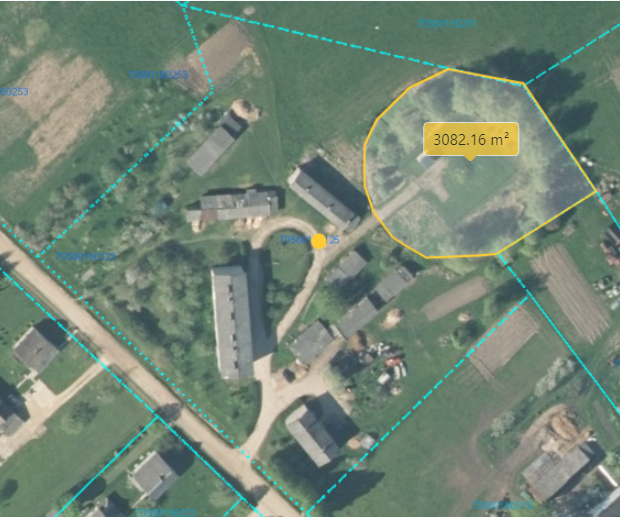 Datu avots: https://topografija.lv/ 2021. gada informācija                                     Projektētās zemes vienības robeža                                     Esošās zemes vienības robeža		           Projektētās zemes vienības platība